 ПОСТАНОВЛЕНИЕ	                                                                                                         КАРАР« 02»  апреля  2021 г.                                                                                                                     №  12 О признании утратившим силу постановление Руководителя Исполнительного комитета  Айдаровского  сельского поселения Тюлячинского муниципального района от 30.10.2015г. № 6 «Об  определении места первичного сбора и размещения отработанных ртутьсодержащих ламп»В соответствии с постановлением Правительства Российской Федерации от 11.07.2020 № 1036"О признании утратившими силу нормативных правовых актов и отдельных  положений нормативных правовых актов Правительства Российской Федерации, об отмене нормативных правовых актов федеральных органов исполнительной власти, содержащих обязательные требования, соблюдение которых оценивается при проведении мероприятий по контролю при осуществлении федерального государственного надзора в области защиты прав потребителей"Постановляю:1. Признать утратившим силу постановление Руководителя Исполнительного комитета  Айдаровского  сельского поселения  Тюлячинского муниципального района от 30.10.2015г. № 6 «Об  определении места первичного сбора и размещения отработанных ртутьсодержащих ламп».2. Настоящее постановление вступает в силу в соответствии с действующим законодательством.3. Опубликовать настоящее постановление в соответствии с действующим законодательством.Глава   Айдаровского сельского поселения				           Р.Р. ХазиевРЕСПУБЛИКА ТАТАРСТАНИСПОЛНИТЕЛЬНЫЙ КОМИТЕТАЙДАРОВСКОГО СЕЛЬСКОГОПОСЕЛЕНИЯ  ТЮЛЯЧИНСКОГОМУНИЦИПАЛЬНОГО РАЙОНА  Гагарина ул., д. 13 а, д.Айдарово, 422095тел. (факс): (84360) 5-34-46,E-mail: Aydar.Tul@tatar.ru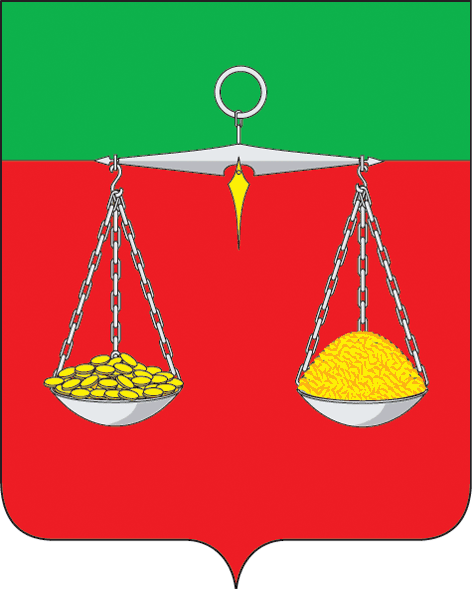 ТАТАРСТАН РЕСПУБЛИКАСЫТЕЛӘЧЕ МУНИЦИПАЛЬ РАЙОНЫ АЙДАР АВЫЛ ҖИРЛЕГЕ БАШКАРМА КОМИТЕТЫ  Гагарин ур., 13 а нче йорт, Айдар авылы, 422095тел. (факс): (84360) 5-34-46, E-mail: Aydar.Tul@tatar.ruОКПО 94318091    ОГРН 1061675010825    ИНН/КПП 1619004436/161901001ОКПО 94318091    ОГРН 1061675010825    ИНН/КПП 1619004436/161901001ОКПО 94318091    ОГРН 1061675010825    ИНН/КПП 1619004436/161901001